СвиноводствоДроздова, Л. И. Сравнительная морфология органов пищеварительной системы у свиней промышленного и фермерского хозяйств / Л. И. Дроздова, А. В. Пузырников // Аграр. вестн. Урала. – 2017. – № 2 (156). – С. 5.Разведение и племенное делоВеличко, В. А. Путь к импортозамещению - использование свиней зарубежной селекции / В. А. Величко, В. И. Комлацкий, Л. Ф. Величко // Политематический сетевой электронный науч. журн. Кубанского гос. аграр. ун-та. – 2017. – № 130. – С. 1058-1065.Зацаринин, А. Продуктивность гибридов различного происхождения / А. Зацаринин // Животноводство России. – 2017. – № 6. – С. 19-20.В условиях крупномасштабного производства продуктов питания возникает необходимость в разведении свиней специализированных мясных пород и линий. В России генофонд пород свиней достаточно разнообразен, но предлагаемые сельхозпроизводителю животные не всегда отвечают мировым стандартам, в частности по скороспелости и мясным качествам.Кахикало, В. Г. Эффективность массового отбора свиноматок породы ландрас по воспроизводительным качествам / В. Г. Кахикало, О. В. Назарченко // Вестн. Красноярского гос. аграр. ун-та. – 2017. – № 5. – С. 21-27.Лазаревич, А. Н. Эффективность скрещивания гибридных свиноматок F1 (Й ×Л) с терминальными и чистопородными хряками / А. Н. Лазаревич // Вестн. Бурятской гос. с.-х. акад. им. В.Р. Филиппова. – 2017. – № 2. – С. 54-60.В результате проведённых исследований установлено, что наиболее эффективным вариантом скрещивания при гибридизации является использование гибридных свиноматок при скрещивании их с терминальным хряком Т734. Данный вариант продемонстрировал более высокие показатели воспроизводительной продуктивности свиноматок. Ланкин, В. С. Роль возраста в изменениях доместикационного поведения у мини-свиней селекции Ициг / В. С. Ланкин // Вестн. Новосибирского гос. аграр. ун-та. – 2017. – № 2. – С. 143-149.Изучали влияние возраста на доместикационное поведение (ассоциированные пищевые и пассивно-оборонительные реакции по отношению к человеку) у свиноматок двух смежных поколений в возрасте 10,4 и 22,5 мес. по сравнению с ремонтными свинками и хрячками (4,1 мес.) мини-свиней. В качестве стандартного аверсивного стимула использовали присутствие человека при кормлении свиней в группе или индивидуально спустя 14-16 или 2 ч после кормления. Установлено, что возраст является достоверным фактором индивидуальной изменчивости поведения, приводящим к однонаправленному увеличению концентрации особей спокойного 3-3-фенотипа, в среднем от 20 % у молодняка до 62 и 39 % у свиноматок соответственно в возрасте 10,4 и 22,5 мес. Следствиями таких влияний возраста оказываются, во-первых, изменения разности частот фенотипов крайних (3-3 и 0-0) классов, в среднем от -13 % у молодняка до 59 и 20 % у свиноматок и, во-вторых, уменьшение у них диапазона изменчивости поведения. Причиной «скачкообразного» изменения поведенческой структуры у свиноматок младшего поколения является косвенный положительный отбор особей 3-3-фенотипа при селекции по репродуктивным качествам. Полиморфизм поведения у свиноматок адекватно описывается моделью майоргенного наследования, контролируемого диаллельным локусом FWH, и возраст ведет к увеличению у них частоты аллеля c (calm) этого локуса на 63 % (P < 0,001) по сравнению с молодняком. Сделан вывод, что в отличие от молодняка возраст является основным фактором однонаправленного преобразования фенотипической и генетической структуры доместикационного поведения у свиноматок.Хохлов, А. М. Воспроизводительные качества свиноматок в зависимости от биологических и технологических факторов / А. М. Хохлов, Д. И. Барановский // Вестн. Брянской гос. с.-х. акад. – 2017. – № 3. – С. 37-41.В статье изложены результаты изучения некоторых биологических и технологических факторов на продуктивность свиноматок. Кормление и содержание животныхАпанасенко, С. В. Влияние биологически активных добавок на воспроизводительные качества свиней в условиях Дальнего Востока / С. В. Апанасенко, З. В. Цой // Дальневосточный аграр. вестн. – 2016. – № 4. – С. 92-95.Изучено влияние биологически активных добавок, полученных из растительного и морского сырья, на воспроизводительные качества свиней в условиях Дальнего Востока. Используемые препараты оказали положительное действие. Так увеличилась оплодотворяющая способность спермы под действием препарата «Биоэффект ДВ-1», сохранность поросят и молочность свиноматок под действием кормового концентрата из отходов переработки корбикулы японской.Бакирова, А. А. Сравнительный анализ особенностей содержания свиней на глубокой не сменяемой подстилке / А. А. Бакирова, Е. С. Костюкова, К. В. Порошин // Электронный науч. журн. – 2017. – № 4-1. – С. 17-19.В статье повествуется о технологии содержания свиней на глубокой несменяемой подстилке. О плюсах и минусах данной технологии. Бочкарёв, А. К. Влияние скармливания минеральных кормовых добавок сорбционного действия на обмен веществ в организме свиноматок / А. К. Бочкарёв // Известия Оренбургского гос. аграр. ун-та. – 2017. – № 2. – С. 159-161.Влияние органической формы биойода на половую активность хряков-производителей / Л. А. Никанова [и др.] // Известия Оренбургского гос. аграр. ун-та. – 2017. – № 3. – С. 237-239.Цель исследования - профилактика йоддефицита в организме хряков-производителей путём введения в основной рацион органической формы биойода - кормовой добавки «Прост» и изучение её влияния на клинико-физиологическое состояние и качество спермы животных. Научно-производственный опыт проведён на хряках-производителях породы Ландрас. В комбикорм животных опытной группы вводилась кормовая добавка «Прост» в дозе 200 мг на голову в день. Были изучены морфологические показатели крови хряков-производителей, степень активности их сперматозоидов, определена доля сперматозоидов с аномальной морфологией. В результате исследования было установлено, что включение в рацион животных кормовой добавки «Прост» способствовало увеличению содержания в крови эритроцитов, гемоглобина и гематокрита. Активность и жизнеспособность сперматозоидов хряков, получавших кормовую добавку, была заметно выше, чем у животных, находившихся на основном рационе.Влияние комплексной минеральной добавки на морфологические и биохимические показатели крови хряков-производителей / В. В. Саломатин [и др.] // Ветеринария. – 2017. – № 8. – С. 46-48. Природный бишофит при включении в рацион хряков-производителей положительно влиял на содержание в их крови лейкоцитов, эритроцитов, гемоглобина, в сыворотке крови - общего белка, альбуминов, неорганического фосфора, магния, витаминов А и Е, а также повышал соотношение в крови концентраций альбуминов и глобулинов.Граф, Э. А. Продуктивность свиноматок под влиянием пробиотических кормовых добавок / Э. А. Граф // Известия Оренбургского гос. аграр. ун-та. – 2017. – № 2. – С. 163-165.Данилова, Н. В. Технология производства свинины при использовании в комбикормах смеси ферментных препаратов / Н. В. Данилова, А. Ю. Лаврентьев // Вестн. Алтайского гос. аграр. ун-та. – 2017. – № 6 (152). – С. 126-129.Представлены результаты исследований по использованию смесей ферментных препаратов отечественного производства амилосубтилина и целлолюкса, а также амилосубтилина и протосубтилина в составе комбикормов для молодняка свиней на доращивании и откорме.Долженкова, Г. М. Качество мяса подсвинков в зависимости от зоогигиенических условий содержания / Г. М. Долженкова, И. В. Миронова, В. И. Косилов // Известия Оренбургского гос. аграр. ун-та. – 2017. – № 2. – С. 161-163.Забашта, Н. Н. Пробиотик, пребиотик и синбиотик в рационе свиней для получения органической свинины / Н. Н. Забашта, Е. Н. Головко, А. Г. Кощаев // Вестн. АПК Ставрополья. – 2017. – № 2 (26). – С. 84-89.Канаева, Е. С. Влияние введения кормовой добавки из зелёной массы амаранта на адаптационную способность ремонтных свинок / Е. С. Канаева, А. М. Ухтверов // Известия Оренбургского гос. аграр. ун-та. – 2017. – № 3. – С. 148-150.Изучено влияние зелёной массы амаранта в рационе на гематологические показатели крови и воспроизводительные способности ремонтных свинок. В состав кормового рациона животных опытной группы добавляли зелёную массу амаранта в дозе 10% от сухого вещества комбикорма. В возрасте 10-11 мес. ремонтные свинки были случены с хряками-производителями крупной белой породы. Изучали гематологические показатели крови животных перед осеменением. Установлено, что животные, получавшие кормовую добавку из зелёной массы амаранта, по количеству эритроцитов, лейкоцитов, гемоглобину и общему белку превосходили особей контрольной группы, их организм обладал более высокой защитной силой. Эти животные быстрее приходили в охоту, у них наблюдалось большее количество опоросившихся маток, увеличение многоплодия, крупноплодности, молочности, массы гнезда и сохранности гнезда. Костюкова, Е. С. Транспортировка свиней / Е. С. Костюкова, А. А. Бакирова, К. В. Порошин // Электронный науч. журн. – 2017. – № 4-1. – С. 64-66.В статье повествуется об основных проблемах и нюансах транспортировки свиней на длинные и короткие расстояния, и путях решения возникших трудностей.Кузнецов, А. И. Влияние стрессовой чувствительности свиней, выращенных в разных условиях технологии, на потребительские и технологические свойства шпика / А. И. Кузнецов // АПК России. – 2017. – Т. 24. № 2. – С.  379-384.Лазаревич, А. Н. Методика расчета потребности в обменной энергии для свиней разного направления продуктивности / А. Н. Лазаревич // Вестн. Новосибирского гос. аграр. ун-та. – 2017. – № 2. – С. 136-142.Мясные качества свиней при использовании экстракта двенадцатиперстной кишки и пробиотиков / Е. И. Федюк [и др.] // Аграр. науч. журн. – 2017. – № 5. – С. 54-57.Изучено комплексное действие кишечных гормонов и пробиотиков «Ветом 1.1» и «Бифидобактерин» на продуктивность свиней. Применение экстракта секреторного аппарата кишечника и пробиотиков позволило эффективнее расходовать корм, снижать затраты на производство свинины и улучшать ее качественные характеристики. Установлено, что по мясным качествам туш и по органолептическим показателям проб мяса лучшей была свинина от животных, получавших эти препараты. По физико-химическим показателям отличалась свинина от животных, в корм которых добавляли экстракт двенадцатиперстной кишки в дозах 30-50 мл и пробиотик «Бифидобактерин» в количестве 0,10-0,20 г в зависимости от возраста. Полозюк, О. Н. Откормочные качества чистопородных, двух- и трехпородных свиней при использовании пребиотиков / О. Н. Полозюк, И. А. Колесников, В. В. Федюк // Вестн. Донского гос. аграр. ун-та. – 2017. – № 2-1 (24). – С. 21-25.Установлено, что при сравнении влияния пребиотиков на откормочные качества между чистопородными и помесными подсвинками наиболее отзывчивыми на введение «Спирулины» оказались трехпородные помеси ¼КБ+¼Л+½Д, а «Лактусан»- чистопородные подсвинки КБ. При одинаковой живой массе во время постановки на откорм, у трехпородных помесей ¼КБ+¼Л+½Д, получавших «Спирулину», абсолютный прирост живой массы был на 6,3и 5,3 кг больше чем у чистопородных и двухпородных подсвинков. У чистопородных и двухпородных подсвинков в рацион которых входил «Лактусан» абсолютный прирост живой массы был на 6,6 и 10,2кг меньше, чем у сверстников получавших «Спирулину» и на 11,2 и 11,1кг - чем в контрольных группах соответственно. При использовании «Лактусана» абсолютный прирост живой массы во всех группах был несколько ниже, по сравнению с подсвинками получавшими «Спирулину». Однако при сравнении по группам данный показатель был лучше у чистопородных подсвинков 2-а группы и превысил абсолютный прирост живой массы на 3,8, 2,5, 4,5 и 1,9кг, чем во 2-б, 3-б, 2-в и 3-в групп соответственно. По среднесуточному приросту в среднем за весь период откорма, установлено достоверное преимущество трехпородных помесей 1-в группы (788,9г), получавших «Спирулину», над чистопородными подсвинками 1-а, 2-а, 3-а групп на 70,0; 73,3; 124,5г и двухпородными помесями 1-б, 2-б, 3-б группами на 58,9; 113,3; 123,3г. При использовании «Лактусана» среднесуточный прирост был лучше у чистопородных подсвинков 2-а группы (715,6г), что на 40 и на 50г больше чем во 2-б и 3-б и на 27,8 и 21,2 чем во 2-в и 3-в группами. Смирнов, В. В. Эффективность использования препарата «БИО АКТИВ» в рационах свиноматок и поросят-отъемышей / В. В. Смирнов, А. А. Васильев, С. П. Москаленко // Аграр. науч. журн. –  2017. – № 5. – С. 41-45.Введение в рационы свиноматок и поросят-отъемышей адсорбента «Био Актив» стимулировало увеличение многоплодия свиноматок на 0,3 гол. и массы гнезда при рождении на 0,9 кг; повышало валовый прирост поросят-отъемышей на 0,77 кг и среднесуточный прирост на 12 г. Экономический эффект составил 97,8 руб. дополнительной прибыли от реализации 1 гол. Тютюнникова, А. А. Продуктивность и резистентность свиней в условиях промышленной технологии / А. А. Тютюнникова, В. В. Федюк, Е. И. Федюк // Вестн. Донского гос. аграр. ун-та. – 2017– № 2-1 (24). – С. 47-55.В статье представлены материалы по анализу показателей воспроизводительных качеств и биологических особенностей чистопородных и помесных свиней с различными долями кровности. Изучены влияния технологии содержания на воспроизводительные качества и показатели естественной резистентности свиней в ООО «Русская свинина, Миллерово» и ЗАО «Русская свинина». Установлено, что скороспелость в ЗАО «Русская свинина» Каменского района была лучше, чем в ООО «Русская свинина. Миллерово» Миллеровского района на 11,4 дня. Среднесуточные приросты живой массы на 30,0 г. Затраты корма на 1 кг прироста живой массы были ниже соответственно на 0,10 корм. ед. Абсолютный прирост живой массы за весь период откорма в ЗАО «Русская свинина» Каменского района превышал ООО «Русская свинина. Миллерово» Миллеровского района на 14,7%. Среднесуточные приросты на откорме у подсвинков ½Й + ½Л в ЗАО «Русская свинина» Каменского района превышали ООО «Русская свинина. Миллерово» Миллеровского района на 68,0 г., затраты корма ниже на 0,23 корм. ед. Таким образом, лучшими откормочными качествами обладали подсвинки, выращенные в ЗАО «Русская свинина» Каменского района. В ЗАО «Русская свинина» показатели продуктивности и резистентности свиней были выше, чем в ООО «Русская свинина. Миллерово».Управляем соотношением полов в гнездах свиноматок / А. Рудь [и др.] // Животноводство России. – 2017. – № 7. – С. 23-25.Элизбаров, Р. В. Перспективы применения органических кислот в свиноводстве / Р. В. Элизбаров, Р. В. Рогов, А. В. Матяш // Ветеринария, зоотехния и биотехнология. – 2017. – № 6. – С. 50-53.Выращивание и кормление молоднякаБочкарёв, А. К. Влияние скармливания минеральных кормовых добавок сорбционного действия на обмен веществ в организме свиноматок / А. К. Бочкарёв // Известия Оренбургского гос. аграр. ун-та. – 2017. – № 2. – С. 159-161.Виллейла, К. Сибенза® ДП 100 в рационах поросят / К. Виллейла // Животноводство России. – 2017. – № 6. – С. 16-17.Сегодня во всем мире широко практикуют ранний отъем поросят. При этом подсосный молодняк хуже развивается и медленнее растет (так называемое послеотъемное отставание). Это обусловлено гиперчувствительностью животных к новым источникам протеина в рационах, например белкам сои.Волынкина, М. Г. Рост и развитие поросят при использовании железосодержащих препаратов / М. Г. Волынкина, И. Е. Иванова // Агропродовольственная политика России. – 2017. – № 3. – С. 62-65.Одна из главных особенностей поросят сосунов - интенсивный рост, который сопровождается аналогичным энергетическим обменом. В первую декаду жизни их масса увеличивается не менее чем в 2 раза, в возрасте 30 дней - в среднем в 7 раз. Критическим моментом в первую неделю жизни поросят является обеспеченность железом, которого недостаточно в материнском молоке. Следствие недостаточного поступления железа - анемия, сопровождающаяся низкой активностью дыхательных ферментов, содержащих железо и недостаточным количеством гемоглобина, являющегося переносчиком кислорода в организме, снижение уровня роста и сохранности поросят. Изучено влияние железосодержащих препаратов на рост, развитие, физиологическое состояние и сохранность поросят. За счет более богатого состава микроэлементов в препарате Ферранимал-75 М живая масса у поросят в опытной группе была выше на 2,03 кг, поросята росли более интенсивно, разница между группами животных составила 110,41%. За счет активного включения железа в состав гемоглобина отмечается повышение общей резистентности организма и сохранности поросят.Засыпкин, А. Л. Оценка показателей роста молодняка свиней в ООО «Курганский свиноводческий комплекс» / А. Л. Засыпкин // Вестн. Курганской ГСХА. – 2017. – № 2 (22). – С. 39-42.Приведены результаты исследований по изучению влияния кормовой добавки Ветвитал В в составе питьевой воды для свиноматок в последние 30 дней супоросности на показатели воспроизводительной способности, рост и развитие их молодняка. У поросят при использовании данной кормовой добавки отмечен интенсивный рост и развитие по сравнению с контрольной группой. Кононенко, С. И. Инновационные решения в кормлении молодняка свиней / С. И. Кононенко, З. В. Псхациева, Н. А. Юрина // Вестн. аграр. науки Дона. – 2017. – Т. 2. № 38. – С. 80-85.B последнее время отмечается возросшая роль микроскопических грибов и патогенных микроорганизмов в патологии сельскохозяйственных животных. Увеличение случаев кормовых отравлений и дисбактериоза, проявляющихся латентно вo многих хозяйствах c определённой регулярностью, заставляет специалистов вновь и вновь обращаться к решению данной проблемы. Скармливание copбeнтoв и пpoбиoтикoв благоприятно отражается нa организме молодняка животных, что позволяет свести к минимyмy возникновение токсикозов различной этиологии. Целью работы являлось изучение эффективности комплексного применения сорбента «Koвeлoc-Copб» и пробойника «Cпopoтepмин» в рационах пopocят-oтъeмышeй. B итоге проведения исследований установлено, что про комплексном скармливании изучаемых кормовых добавок поросятам c 2-х дo 4-мecячнoгo возраста повышается интенсивность роста нa 19,3%, потребление кормов - нa 2,2%, сохранность поголовья - нa 3,2%, снижаются затраты кормов нa единицу продукции нa 15,6%, повышаются коэффициенты переваримости питательных веществ рациона нa 2,4-4,0%. Из результатов исследований видно, насколько существенно проявление синергического эффекта oт взаимодействия сорбента и пpoбиoтикa в кормах для свиней. Проявление указанного эффекта, по-видимому, связано, c одной стороны, c большей доступностью ферментов желудочно-кишечного тракта поросят к частицам кopмa зa cчeт сорбента, c дpyгoй - c поддержанием гомеостаза микpoцeнoзa кишечника зa счёт пpoбиoтикa. Скармливание поросятам комплекса биологически активных кормовых добавок - сорбента и пробиотика в составе комбикормов позволило снизить концентрацию тяжелых металлов в крови животных - цинка, кадмия и свинца в 1,83, 2,2 и 2,6 раза. При комплексном скармливании поросятам-отъемышам пробиотика и сорбента наблюдалась наибольшая степень нейтрализации тяжелых металлов в крови. Кононенко, С. И. Природная кормовая добавка в рационах животных / С. И. Кононенко, З. В. Псхациева, Н. А. Юрина // Вестн. аграр. науки Дона. – 2017. – Т. 1. № 37. – С. 76-84.Изучена эффективность использования бeнтoнитoвoй глины в cвoбoднoм доступе в рационах молодняка свиней. Выращивания поросят c применением изучаемой кормовой добавки поросятам c 2- до 4-мecячнoгo возраста в свободном доступе, пoвышaeтcя интенсивность роста на 11,5%, потребление кормов - на 3,2%, сохранность поголовья - на 4%, снижаются затраты кормов на единицу продукции на 7,8%, повышаются коэффициенты переваримости питательных веществ нa 2,3-4,2%. Установлено, что введение в рацион пopocят-oтъeмышeй бeнтoнитoвoй глины положительно влияет нa минеральный обмен. Скармливание поросятам бeнтoнитoвoй глины в свободном доступе позволило снизить концентрацию тяжёлых металлов в кpoви. B периода исследований выявлено, что количество факультативной микрофлоры снизилось y пopocят, подкармливаемых бeнтoнитoвoй глиной, и при этом возросло количество полезной микрофлоры. Пробиотические кормовые добавки в технологии выращивания поросят-отъемышей / Н. В. Самбуров [и др.] // Вестн. Курской гос. с.-х. акад. – 2017. – № 2. – С. 29-34.Включение пробиотических препаратов в рационы свиней направлено на вытеснение патогенной и условно-патогенной микрофлоры из кишечного микробиоценоза, повышение продуктивного действия кормов, интенсификацию обменных процессов в их организме. Цель работы - изучение эффективности применения пробиотиков на основе трех Bacillus subtilis ВКПМ В-314, Bacillus licheniformis ВКПМ В-8054, Bacillus subtilis (Bacillus natto) ВКПМ В-12079 и двух Bacillus subtilis, Bacillus licheniformis штаммов, обогащенных комплексным ферментным препаратом при выращивании поросят. Опыт проведен в условиях свиноводческого комплекса на трех группах поросят по 25 голов в каждой. Поросятам первой опытной группы скармливался комбикорм с пробиотиком на основе трех штаммов, второй - двух штаммов и комплексом ферментов, третья служила контролем. В течение опыта у животных контролировали динамику живой массы, сохранность, затраты комбикорма на 1 кг прироста, рассчитывали абсолютный и среднесуточный приросты. Оценку гематологических показателей, состояние обменных процессов проводили общепринятыми методами у пяти поросят каждой группы до начала опыта и на 105 сутки выращивания. Скармливание поросятам на доращивании комбикормов, обогащенных пробиотическими кормовыми добавками, повышает их абсолютные приросты живой массы на 7,9 - 13,7 %, среднесуточные - на 46,9 - 81,5 г. Затраты корма на 1 кг прироста живой массы животных сокращались на 7,3 - 11,9 %. Отмечено увеличение ряда гематологических и биохимических показателей, активности ферментов переаминирования и щелочной фосфатазы.Физиологические показатели и интенсивность роста молодняка свиней при введении в рационы селенсодержащих препаратов / Т. А. Ряднова [и др.] // Вестн. аграр. науки Дона. – 2017. – Т. 2. № 38. – С. 86-90.Минеральным веществам уделяют особое внимание в системе полноценного питания свиней. Введение в рацион животных минеральных элементов (макро- и микроэлементов) способствует более полному усвоению питательных веществ и, как следствие, интенсивному росту молодняка. Способность малых доз селена ускорять метаболические процессы обусловила его широкое применение как в качестве лечебно-профилактического средства, так и для повышения продуктивности животных. В кормлении сельскохозяйственных животных селен используется в основном в форме селенита натрия. Кроме положительного действия на организм животных, данный препарат обладает также высокой токсичностью. Научно-хозяйственный опыт и физиологические исследования были проведены на молодняке свиней крупной белой породы в период доращивания и откорма в КХК ОАО «Краснодонское» Иловлинского района Волгоградской области. В исследованиях изучено влияние селенорганических препаратов ДАФС-25 и «Селенопиран» на физиологические показатели и интенсивность роста молодняка свиней на доращивании и откорме. На фоне научно-хозяйственного опыта на животных были проведены физиологические исследования по определению переваримости питательности веществ рационов. Материалы исследований были обработаны методом вариационной статистики. Установлено положительное влияние изучаемых препаратов на переваримость и использование питательных веществ рационов, морфологические и биохимические показатели крови животных и интенсивность их роста. Использование в рационах молодняка свиней опытных групп на доращивании и откорме селенорганических препаратов ДАФС-25 и СП-1, в сравнении с контролем, способствовало повышению переваримости питательных веществ рационов, улучшению морфологического и биохимического составов крови, активизации обмена веществ у животных, повышению интенсивности их роста. Цой, З. В. Применение биологически активных добавок в кормлении поросят-отъемышей в условиях Приморского края / З. В. Цой, С. В. Апанасенко // Дальневосточный аграр. вестн. – 2016. – № 4. – С. 134-139.Юнусова О. Ю. Влияние престартеров на переваримость и использование питательных веществ рационов поросят / О. Ю. Юнусова // Вестн. Ижевской гос. с.-х. акад. – 2017. – № 2. – С. 43-48.Проведён сравнительный анализ влияния скармливания престартеров «Делфи», «Коудайс» и «Каргилл» на переваримость питательных веществ рационов поросят и использование азота, кальция и фосфора. Молодняк II и III опытных групп, которым скармливали в составе рационов престартеры «Коудайс» и «Каргилл», по сравнению с аналогами контрольной группы достоверно лучше переварил сухое вещество рациона на 1,89-2,37% (Р≤0,05), органическое вещество - на 2,55-2,77% (Р≤0,05), сырой протеин - на 3,75-4,30% (Р≤0,05), безазотистые экстрактивные вещества - на 3,24-4,35% (Р≤0,05). Скармливание в составе рациона поросятам престартера «Коудайс» оказало положительное влияние на баланс азота и минеральных веществ, животные II опытной группы более эффективно использовали азот рациона на 6,48%, кальций - на 2,56% и фосфор - на 0,40%, чем аналоги контрольной группы. Скармливание поросятам в составе рационов престартеров «Коудайс» и «Каргилл» с 5-го дня жизни и в течение 2 недель после отъёма повышает потребление кормов и способствует большему поступлению основных питательных веществ и их переваримости. Составитель: Л. М. Бабанина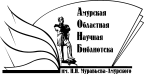 Государственное бюджетное учреждение культуры«Амурская областная научная библиотека имени Н.Н. Муравьева-Амурского